Durchgeführte Tests	Schlösser und Baubeschläge – Beschläge für Schiebetüren und nach EN 13659 DIN EN 1670Widerstand gegen Windlast; Klasse 6 nach EN 13659Bedienkraft: Klasse 1 nach EN 13659Möbelschlösser und -beschläge – Rollenbeschläge für Schiebetüren nach DIN EN 1670 Korrosionsbeständigkeit:Klasse 4 (sehr hohe Beständigkeit, Aussenbereich mit sehr harten Bedingungen)Garantie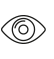 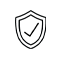 Für die einwandfreie Funktion der von Hawa gelieferten Produkte und für die Haltbarkeit sämtlicher Teile mit Ausnahme von Verschleissteilen leistet Hawa Gewähr für die Dauer von 2 Jahren ab Gefahrenübergang.VerwendungsortAussenbereich mit ländlichen Binnenlandklima, ohne speziell hohe Belastung durch Umwelt- verschmutzung und min. 20 km vom Meer entfernt.Produktausführung	Hawa Frontslide 100 A Telescopic 3 bestehend aus Laufschiene oben (Aluminium Wandstärke3.5 mm), Laufwerk mit Kunststoffrollen und Aufhängebügel, Schienenpuffer mit einstellbarer Rückhalterung, Umlenkrollen, Mitnehmer, Klemmstück für Zahnriemen, Zahnriemen Führungs- schiene und Führungsteil unten.Optional:(….) Clip-Blende(….) Schiebeladen - Verschluss (….) Schiebeladen - FeststellerSchnittstellen	Türblattvon oben geschraubt oder genietetTürdicke 28–40 mmFührungsteil unten aufgeschraubt